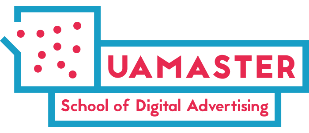 Номер заняттяДатаЧасЗаняттяВикладачПримітка1.04.03.2024Понеділок18.30-21.15Реклама в інтернеті: вступна лекціяЄ. Шевченко2.06.03.2024Середа18.30-21.15Рекламна стратегія ч.1Є. Шевченко3.11.03.2024Понеділок18.30-21.15Рекламна стратегія ч. 2Є. Шевченко4.13.03.2024Середа18.30-21.15Основи веб-розробкиБ. Осипенко5.18.03.2024Понеділок18.30-21.15Основи веб-аналітикиЄ. Шевченкопрактика6.20.03.2024Середа18.30-21.15Встановлення кодів аналітики на сайти і налаштування подій через GTMЄ. Шевченкопрактика7.25.03.2024Понеділок18.30-21.15Основи SEOЄ. Шевченко8.27.03.2024Середа18.30-21.15Аналіз сайту на відповідність вимогам пошукових системЄ. Шевченкопрактика9.01.04.2024Понеділок18.30-21.15Що таке контекстна реклама. Google AdsЛ. Беглоян,В. Литвиненко10.03.04.2024Середа18.30-21.15Пошукова реклама в Google AdsЛ. Беглоян,В. Литвиненкопрактика11.08.04.2024Понеділок18.30-21.15Аналіз рекламних кампаній в Google Ads і Google AnalyticsЛ. Беглоян,В. Литвиненкопрактика12.10.04.2024Середа18.30-21.15Медійна стратегія. МедіаплануванняЄ. Шевченко13.15.04.2024Понеділок18.30-21.15Створення ефективного банераЄ. Шевченкопрактика14.17.04.2024Середа18.30-21.15Відео-реклама в інтернетіНестандартні розміщенняЄ. Шевченкопрактика15.22.04.2024Понеділок18.30-21.15Таргетована реклама в соціальних мережахМ. ФедоренкоВ. Литвиненко16.24.04.2024Середа18.30-21.15Programmatic закупівля реклами. RTB, Контекстно-медійна мережа Google  В. ЛитвиненкоМ. Федоренко17.29.04.2024Понеділок18.30-21.15Контекстно-медійна реклама. Практика   В. ЛитвиненкоЛ. Беглоян18.01.05.2024Середа18.30-21.15Мобільна рекламаЄ. Шевченкопрактика19.06.05.2024Понеділок18.30-21.15Оцінка ефективності медійної рекламиЄ. Шевченко20.08.05.2024Середа18.30-21.15Просування в соціальних мережах (SMM). Частина 1Є. Шевченко21.13.05.2024Понеділок18.30-21.15Просування в соціальних мережах (SMM). Частина 2Є. Шевченко22.15.05.2024Середа18.30-21.15PR в інтернетіЄ. Шевченко23.20.05.2024Понеділок18.30-21.15Основи email-маркетингуЄ. Шевченко24.22.05.2024Середа18.30-21.15Практичний огляд можливостей популярних систем розсилкиЄ. Шевченкопрактика25.27.05.2024Понеділок18.30-21.15Докладний огляд Google AnalyticsЄ. Шевченкопрактика26.29.05.2024Середа18.30-21.15Використання фільтрів, сегментів і призначених для користувача звітів в Google Analytics для оцінки ефективності онлайн-рекламиЄ. Шевченкопрактика27.03.06.2024Понеділок18:30-21.15Управління інтернет-маркетингомЄ. Шевченко28.04.06.2024Середа16.00-21.15Захист проєктівЄ. Шевченко